CHC2P Reflective Paragraph Assignment	Over the years, Canada has been praised by many individuals and groups.  Quite often Canada is ranked in the top 5 for best places to live.  Although Canada is respected by many people, Canadians often forget about how fortunate they are to live in Canada.  For this assignment, you are asked to reflect on what you like about Canada.  Before writing your reflection, make sure you review the success criteria.Success Criteria:Your paragraph should be at least 8-10 sentences.Write your paragraph in full and complete sentences.Include a topic sentence.  It should introduce the main idea/topic of the paragraph and your attitude towards it.Include supporting sentences.  Supporting sentences explain/develop the topic sentence by offering facts, details, evidence, or examples.Make sure that you discuss at least three things that you like about Canada.Include a closing sentence.  It should sum up the main idea in your paragraph.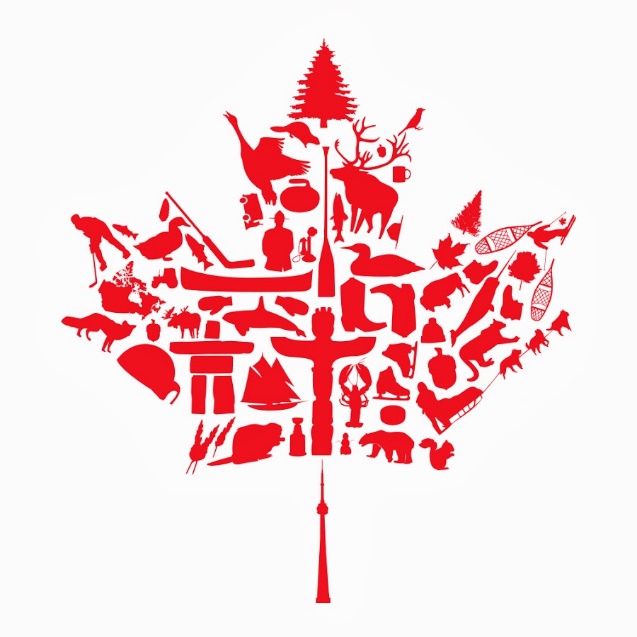 CHC2P Reflective Paragraph RubricLevel 1Level 2Level 3Level 4Thinking & Inquiry-uses critical and creative thinking skills with limited effectiveness when developing ideas-uses critical and creative thinking skills with some effectiveness when developing ideas-uses critical and creative thinking skills with considerable effectiveness when developing ideas-uses critical and creative thinking skills with a high degree of effectiveness when developing ideasCommunication-many errors in spelling, grammar, punctuation, and sentence structure-some errors in spelling, grammar, punctuation, and sentence structure- good spelling, grammar, punctuation, and sentence structure-very good  spelling, grammar, punctuation, and sentence structureApplication-applies knowledge of Canada with limited effectiveness-applies knowledge of Canada with some effectiveness-applies knowledge of Canada with considerable effectiveness-applies knowledge of Canada with a high degree effectiveness